Name: ______________  Due: _______________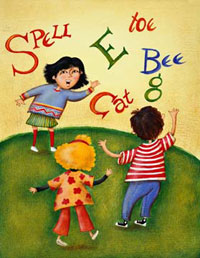 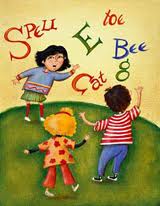 Week 1Spelling MenuPlease complete 3 of the following activities at home.  Have your parents initial in the box of the activity you completed.  You do NOT need to attach your work. 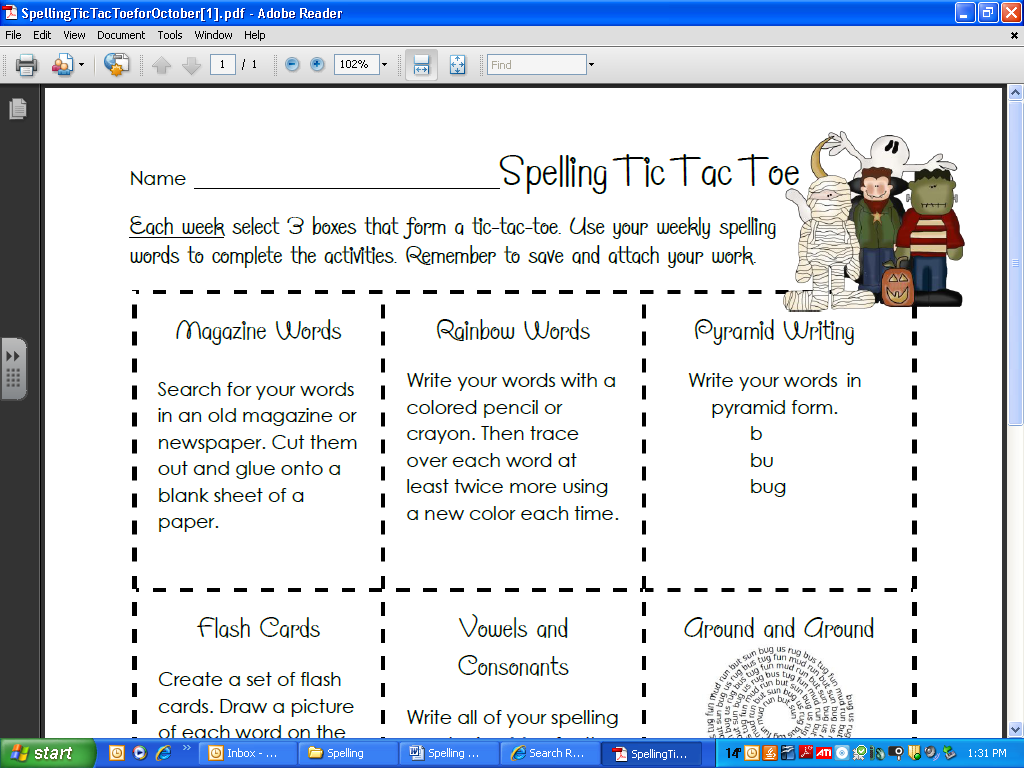 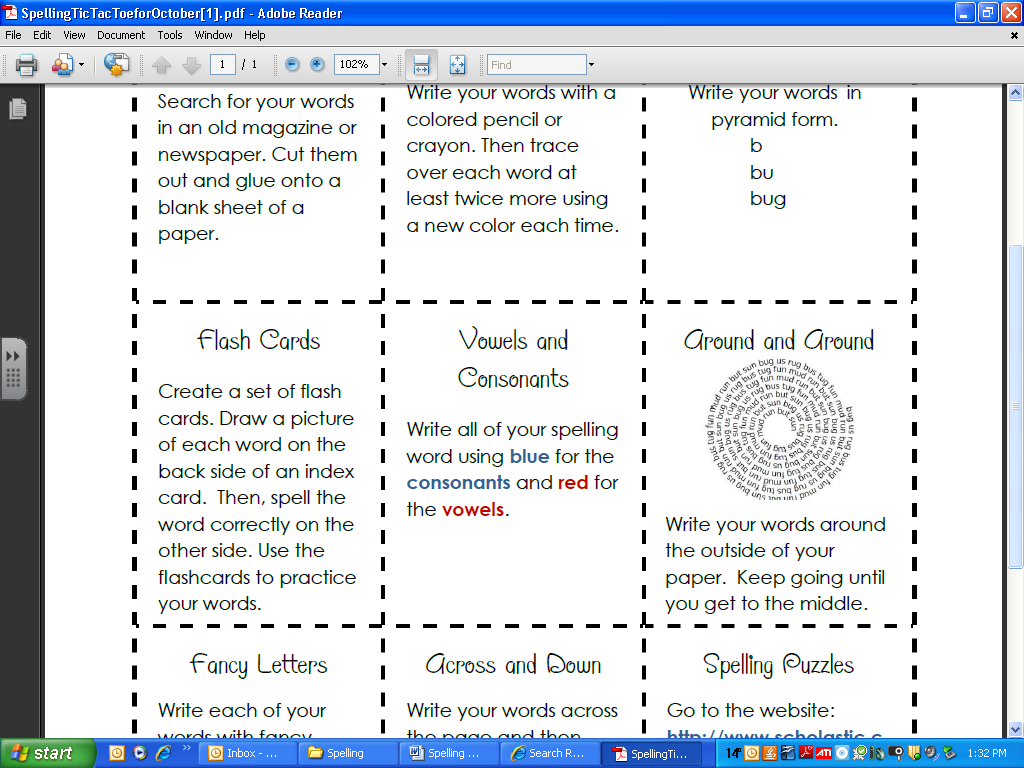 Dictionary DigFind each work in the dictionary.  Write your word, the page number, and the two guide words at the top of the dictionary page.Highlight It!Write your words and highlight the spelling pattern in each word.*MUST DO*Take time and practice sorting all your list words.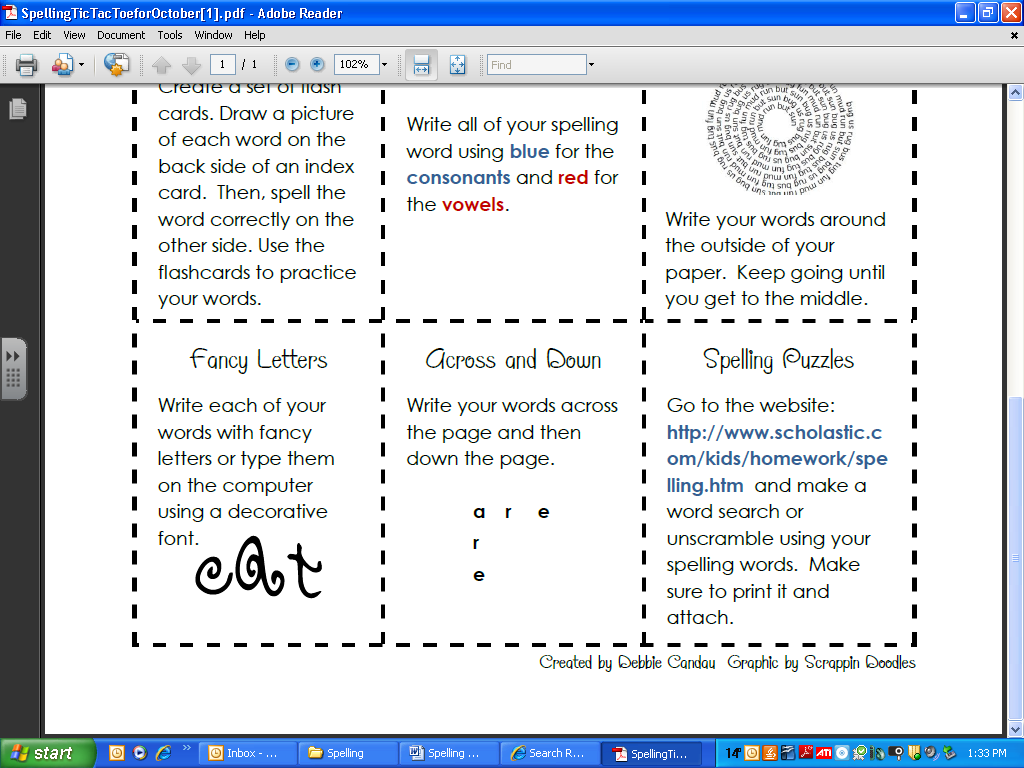 Play It!Go to www.spellingcity.comFind your list and play somegames!Make a ChartDraw a table with your spelling patterns and add words that match the pattern from your novel, the internet or around the house.  Ask others.Create It!Spell your words with toothpicks, beans, rice or anything else you find in the house.